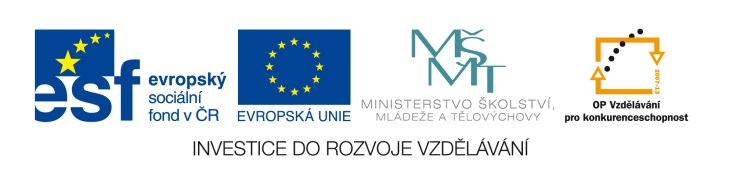 EU IV-2, M9-33, Helena Lochmanová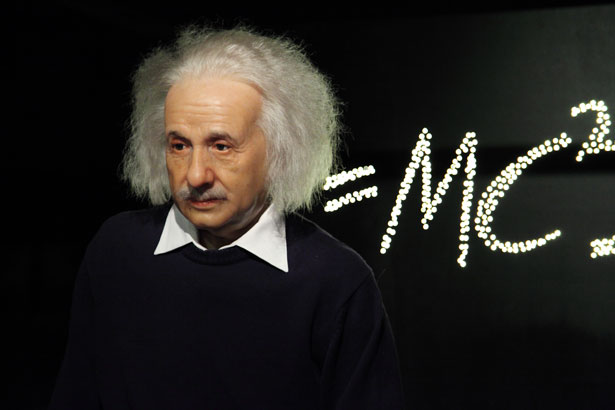 Název:       33. Výpočet hmotnosti tělesa  z objemu a hustoty. Cíl: 		Hmotnost tělesa.Čas: 		10 - 15 minut.Pomůcky: 	Psací a rýsovací pomůcky.Popis aktivity: Žáci řeší příklad dle zadání.Do čtvercové litinové desky o straně 300 mm a tloušťce 60 mm mají být vyvrtány 4 otvory o průměru 50 mm. Vypočítej: O kolik kilogramů se zmenší hmotnost desky. (Řešení: cca o 3,5 kg)Kolik je to % z hmotnosti celé desky (ϱ = 7,4 g/cm³)? (Řešení: 8,75%)Nákres:Výpočet:Odpovědi: